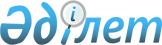 Қызылорда облыстық Арал аудандық маслихатының 2020 жылғы 31 желтоқсандағы № 479 "2021-2023 жылдарға арналған Арал қаласының бюджеті туралы" шешіміне өзгерістер енгізу туралыҚызылорда облысы Арал аудандық мәслихатының 2021 жылғы 24 желтоқсандағы № 165 шешімі
      Қызылорда облыстық Арал аудандық маслихаты ШЕШТІ:
      1. Қызылорда облыстық Арал аудандық маслихатының "2021-2023 жылдарға арналған Арал қаласының бюджеті туралы" 2020 жылғы 31 желтоқсандағы № 479 шешіміне (нормативтік құқықтық актілерді мемлекеттік тіркеу Тізілімінде 8110 нөмірімен тіркелген) мынадай өзгерістер енгізілсін:
      1-тармақ жаңа редакцияда жазылсын:
      "1. 2021 - 2023 жылдарға арналған Арал қаласының бюджеті 1, 2 және 3-қосымшаларға сәйкес, оның ішінде 2021 жылға мынадай көлемдерде бекітілсін:
      1) кірістер – 349 751,2 мың теңге, оның ішінде:
      салықтық түсімдер – 69 796 мың теңге;
      салықтық емес түсімдер – 3 032 мың теңге;
      негізгі капиталды сатудан түсетін түсімдер – 274,0 мың теңге;
      трансферттер түсімі – 276 649,2 мың теңге;
      2) шығындар – 370 093,7 мың теңге;
      3) таза бюджеттік кредиттеу – 0;
      бюджеттік кредиттер – 0;
      бюджеттік кредиттерді өтеу – 0;
      4) қаржы активтерімен операциялар бойынша сальдо– 0;
      қаржы активтерін сатып алу–0;
      мемлекеттік қаржы активтерін сатудан түсетін түсімдер–0;
      5) бюджет тапшылығы (профициті) – -20 342,5 мың теңге;
      6) бюджет тапшылығын қаржыландыру (профицитін пайдалану)– 20 342,5 мың теңге.".
      Аталған шешімнің 1-қосымшасы осы шешімнің қосымшасына сәйкес жаңа редакцияда жазылсын.
      2. Осы шешім 2021 жылғы 1 қаңтардан бастап қолданысқа енгізіледі және ресми жариялауға жатады. Арал қаласының 2021 жылға арналған бюджеті
					© 2012. Қазақстан Республикасы Әділет министрлігінің «Қазақстан Республикасының Заңнама және құқықтық ақпарат институты» ШЖҚ РМК
				
      Арал аудандық мәслихатының хатшысы 

Б. Турахметов
Арал аудандық мәслихатының2021 жылғы "24" желтоқсандағы№165 шешіміне қосымшаАрал аудандық мәслихатының2020 жылғы "31" желтоқсандағы № 479 шешіміне 1-қосымша
Санаты 
Санаты 
Санаты 
Санаты 
2021 жыл сомасы 
(мың теңге)
Сыныбы 
Сыныбы 
Сыныбы 
2021 жыл сомасы 
(мың теңге)
Ішкі сыныбы
Ішкі сыныбы
2021 жыл сомасы 
(мың теңге)
Атауы 
2021 жыл сомасы 
(мың теңге)
1
2
3
4
5
1. Кірістер
349 751,2
1
Салықтық түсімдер
69 796
01
Табыс салығы
13 263
2
Жеке табыс салығы
13 263
04
Меншiкке салынатын салықтар
56 309
1
Мүлiкке салынатын салықтар
905
3
Жер салығы
4850
4
Көлік құралдарына салынатын салық
50 554
05
Тауарларға, жұмыстарға және қызметтерге салынатын iшкi салықтар 
224
4
Кәсiпкерлiк және кәсiби қызметтi жүргiзгенi үшiн алынатын алымдар
224
2
Салықтық емес түсімдер
3 032
01
Мемлекеттік меншіктен түсетін кірістер
2 780
5
Мемлекет меншігіндегі мүлікті жалға беруден түсетін кірістер 
2 780
06
Басқа да салықтық емес түсiмдер 
252
1
Басқа да салықтық емес түсiмдер 
252
3
Негізгі капиталды сатудан түсетін түсімдер
274
01
Мемлекеттік мекемелерге бекітілген мемлекеттік мүлікті сату
274
1
Мемлекеттік мекемелерге бекітілген мемлекеттік мүлікті сату
274
4
Трансферттердің түсімдері
276 649,2
02
Мемлекеттiк басқарудың жоғары тұрған органдарынан түсетiн трансферттер
276 649,2
3
Аудандардың (облыстық маңызы бар қаланың) бюджетінен трансферттер
276 649,2
Функционалдық топ
Функционалдық топ
Функционалдық топ
Функционалдық топ
2021 жыл сомасы
Бюджеттік бағдарламалардың әкімшісі
Бюджеттік бағдарламалардың әкімшісі
Бюджеттік бағдарламалардың әкімшісі
2021 жыл сомасы
Бағдарлама 
Бағдарлама 
2021 жыл сомасы
Атауы 
2021 жыл сомасы
2. Шығындар
370 093,7 
01
Жалпы сипаттағы мемлекеттік қызметтер
141 995
124
Аудандық маңызы бар қала, ауыл, кент, ауылдық округ әкімінің аппараты
141 995
001
Аудандық маңызы бар қала, ауыл, кент, ауылдық округ әкімінің қызметін қамтамасыз ету жөніндегі қызметтер
141995
07
Тұрғын үй-коммуналдық шаруашылық
196 584,5
124
Аудандық маңызы бар қала, ауыл, кент, ауылдық округ әкімінің аппараты
196 584,5
008
Елде мекендердегі көшелерді жарықтандыру
65 552,3
009
Елдi мекендердiң санитариясын қамтамасыз ету
78 852
011
Елді мекендерді абаттандыру мен көгалдандыру
52 180,2
08
Мәдениет, спорт, туризм және ақпараттық кеңістiк
31 161
124
Аудандық маңызы бар қала, ауыл, кент, ауылдық округ әкімінің аппараты
31 161
006
Жергілікті деңгейде мәдени-демалыс жұмысын қолдау
31 161
15
Трансферттер
353,2
124
Аудандық маңызы бар қала, ауыл, кент, ауылдық округ әкімінің аппараты
353,2
048
Пайдаланылмаған (толық пайдаланылмаған) нысаналы трансферттерді қайтару
353,2
3. Таза бюджеттік кредит беру
0
Бюджеттік кредиттер
0
5
Бюджеттік кредиттерді өтеу
0
4. Қаржы активтерімен жасалатын операциялар бойынша сальдо
0
Қаржы активтерін сатып алу
0
5. Бюджет тапшылығы (профициті)
-20 342,5
6. бюджет тапшылығын қаржыландыру (профицитін пайдалану)
20 342,5
8
Бюджет қаражаттарының пайдаланылатын қалдықтары
20 342,5
1
Бюджет қаражатының бос қалдықтары
20 342,5
01
Бюджет қаражатының бос қалдықтары
20 342,5
2
Есепті кезең соңындағы бюджет қаражатының қалдықтары
0
01
Есепті кезең соңындағы бюджет қаражатының калдықтары
0